План-конспект  урока по русскому языкуПодготовила и провела учитель высшей категории Мосунова Анна Викторовна  МОУ СОШ №229.11.2012г.Тема урока: «О двух способах проверки слов с безударными гласными в     корне слова». Тип урока: обобщение  Цель: формировать умение применять на практике два способа проверки слов с  безударными гласными.Задачи:Обучающая:  обобщить знания учащихся об особенностях проверочных слов и способах  проверки;   учить делать обобщение, выводы, аргументировать свои ответы;учить детей графически обозначать орфограмму;формировать умение поиска информации  в учебном пособии; Развивающая:развивать умение распознавать безударные гласные в корне слова; развивать творческие способности, речь, память, внимание;развивать орфографическую зоркость, речь, мышление, память, внимание;развивать  коммуникативные способности учащихся; Воспитывающая:воспитывать любовь к русскому языку; организовать участие детей в действиях интриги с целью решения интеллектуальных задач; учить распределять работу с соседом по парте и учитывать позицию собеседника Оборудование: ИКТ: компьютер, проектор, экран, диск со слайдами к уроку, учебник «Русский язык», карточки с заданиями,  рисунки с котёнком. Ожидаемый результат:учащиеся научаться выделять безударную гласную в корне слова и подбирать проверочные слова двумя способами; у детей появится мотивация к изучению русского языка;учащиеся  получат навыки общения друг с другом.Ход урока.Организационный момент.- Ребята, давайте улыбнемся друг другу, я рада видеть ваши лица, ваши улыбки, и думаю, что сегодняшний день принесет нам радость общения друг с другом.        2. Постановка цели урока  Шла я ребята к вам сегодня на урок, а у самых дверей школы сидит котёнок и хмурится. Я его спросила, почему    ты грустишь.   А он мне отвечает: - Мне, коту усатому,                                                                                                                                                                  Скоро год. И красив я   И умён, А письму и грамоте  Не учён. Школа не построена  Для котят.  Научить нас грамоте  Не хотят. А теперь без грамоты  Пропадёшь,  Далеко без грамоты  Не уйдёшь. Ни попить без грамоты,  Ни поесть,  На воротах номера  Не прочесть!Я даже не знаю, как правильно написать – кто я: КАТЁНОК или КОТЁНОК.Тогда я предложила ему пойти к нам на урок, так как  сегодня мы будем работать над этой темой, и он с радостью согласился.Ребята, кто сможет правильно написать слово КОТЁНОК?( На доске ученик пишет это слово)Дети , встаньте, кто согласен с …… Обоснуйте свой ответ. Спасибо.А теперь  скажите, кто догадался над какой темой мы будем работать на уроке?(над правописанием  слов с безударными гласными) Вы уже писали слова с безударными гласными? Да.  А что вы знаете о безударных гласных? Молодцы. Значит, сегодня на уроке   попытаемся обобщить  ваши знания и закрепить.Котёнок очень рад , что будет с нами учиться и  дарит вам свои  « фотографии» (рисунок - котёнок в корзине)3.Актуализация знаний учащихся и составление алгоритма действий     Работа  с картинкам.  Дети на корзинке пишут буквы а, о, и, е, я, а на обороте алгоритм действий, а учитель на доске, заполняя постепенно.  Чистописание:  а, о, и, е, я,  у, ю, э, ё, ы.Как одним словом их можно назвать? (гласные)На какие группы можно их разделить? (  а, о, и, е, я,    и     у, ю, э, ё, ы;  ё е я ю   и    а о и ы у э ; а  о  ы  у э   и  я ё е и ю) Запишем эти группы в тетрадь. Почему именно  а, о, и, е, я  безударной позиции надо проверять? Произношение и написание не совпадают. Приведите примеры, запишите их.(тропа, грибы, ряды, леса, трава) Итак, что будем проверять?  Гласные  а, о, и, е, я. Подбираем однокоренные слова к слову  КОТЁНОК- кот-котик- кошка- котище Что такое корень? Какие слова мы называем  однокоренными?Итак, где будем проверять?  В корне слова.Подбираем проверочные слова.Как называется слово, которое надо проверять – проверяемое. Почему?Что такое проверочное  слово? Молодцы, а где об этом можно узнать? (в учебнике). Найдите  прочитайте.Подчеркните карандашом  проверочные слова к слову котёнок. Обоснуйте свой выбор.Итак, как будем проверять? Подбираем однокоренные слова. Это один способ проверки, а можно проверить по-другому?Правильно, второй способ проверки – изменить форму слова, его окончание.Приведите и запишите  примеры: коты-кот, грибы- гриб, ряды-ряд, в лесу- лес, на стене- стена.Итак, как будем проверять? Подбираем однокоренные слова. Это один способ проверки, а второй – изменение формы слова.Обобщите, как надо проверять   слова с безударными гласными. Сколько  есть способов проверки слов с безударными гласными? Какие способы проверки безударных гласных вы знаете?Изменить слово так, чтобы безударный гласный слышался чётко, т.е. был бы под ударением.Подобрать однокоренное слово, т.к. корни в однокоренных словах пишутся одинаково.Итак, чем будем проверять? Ударением.Хоровая рифмовка.Если буква гласная Вызвала сомнение, Ты её немедленно Поставь под ударение.(Все выводы кратко записываются на рисунке с котёнком)5. Повторение и обобщение изученного материала (на доске с объяснением)*  Л. са, загр. знить, л. нивый, р. са,всп. хать, скр. пучий, п. тёрка, поб. лить, с. сна, м. слёнка, з.ма.Что  интересного  заметили в проверочных словах? (Разные части  речи,  слова с уменьшительно – ласкательным значением)Физминутка. (Под музыку)- В воздухе рисуем букву, которая требует проверки в словах:носами – ''о'' (рисуем носом)локтем - ''я'' рукой – ''а''бедром - ''е'' ногой - ''и''    6. Повторение и систематизация изученного материалаРабота с учебником. Куда можно посмотреть, если забыл, как проверить слово с безударной  гласной?(в учебник)Правила в учебнике стр.88Упражнение №235 стр.89 (Спиши предложения, вставляя пропущенные буквы.)   7. Домашнее задание: упр.233 стр.88Устно расскажи, как лесные жители готовятся к зиме, а деревья? А кто зимой и летом одного цвета?  (Ель)Физкультминутка. Весёлая ёлочка проведёт с вами игру на внимание! Музыкальная ёлочка6.Самостоятельная работа с карточками. Взаимопроверка в парах.На доске   в столбик написаны слова с пропущенными буквами. На карточках поставь  жирную точку  на пересечении цифры и буквы, которую надо вставить в слове, соедини точки, если у вас получилась цифра пять, то вы получаете  отметку пять за работу. А теперь сосед по парте проверит вашу работу и оценит.  Встаньте у кого -5 и т.д. Карточки сдать учителю Письмо с комментированием. Придумайте предложение по картинке и запишите.Маленький котёнок сидит в корзине.Что скажете о слове корзина? (слово с безударной гласной, которую нельзя проверить, а надо запомнить или посмотреть в словаре)Исправь ошибки в словах,  спиши и подчеркни слова с безударной гласной в корне слова, проверяемой ударениемсталы          сабака       звизда      мароз                             7. Итог урока. -Сегодня мы повторили одно из самых важных правил русского языка. Ученые подсчитали, что это правило чаще других применяется в русском языке.Давайте его повторим, подглядывая в алгоритм. Ч то на уроке  вы нового узнали?8. Рефлексия (три сигнальных  листика и  ствол дерева).Оцените себя: если ты всё понял на уроке возьми зелёный листик, если  понял, но не  всё, то -  жёлтый, а если тебе надо ещё раз объяснить эту тему, то – красный.Посмотрим, какое дерево у нас получилось.Котёнок вас  благодарит за хорошую работу.  А хотите узнать, откуда наш герой? Прочитайте стихотворение  С.Я. Маршака «Кот и лодыри».Спасибо за урок! Все  молодцы!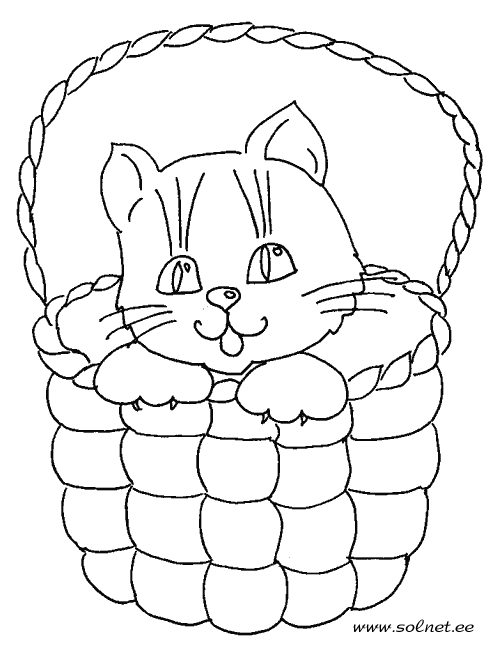 С.Я. Маршака «Кот и лодыри»Собирались лодыри  На урок, А попали лодыри  На каток. Толстый ранец с книжками  На спине, А коньки под мышками  На ремне. Видят, видят лодыри:  Из ворот Хмурый и ободранный  Кот идёт. Спрашивают лодыри  У него: - Ты чего нахмурился,  Отчего? Замяукал жалобно  Серый кот: - Мне, коту усатому,  Скоро год. И красив я, лодыри,  И умён, А письму и грамоте  Не учён. Школа не построена  Для котят.  Научить нас грамоте  Не хотят. А теперь без грамоты  Пропадёшь,  Далеко без грамоты  Не уйдёшь. Ни попить без грамоты,  Ни поесть,  На воротах номера  Не прочесть! Отвечают лодыри: - Милый кот, Нам пойдёт двенадцатый Скоро год. Учат нас и грамоте И письму, А не могут выучить Ничему. Нам учиться, лодырям,  Что-то лень.  На коньках катаемся  Целый день. Мы не пишем грифелем  На доске, А коньками пишем мы  На катке! Отвечает лодырям  Серый кот: - Мне, коту усатому,  Скоро год. Много знал я лодырей  Вроде вас, А с такими встретился В первый раз!                    23456789оаиея1●2●3●4●5●6●7●8●9●оаиея123456789оаиея1●2●3●4●5●6●7●8●9●